							projektas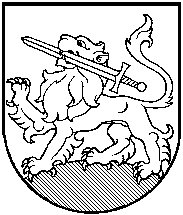 RIETAVO SAVIVALDYBĖS TARYBASPRENDIMASDĖL DELEGAVIMO Į VŠĮ RIETAVO TURIZMO IR VERSLO INFORMACIJOS  CENTRO VISUOTINĮ DALININKŲ SUSIRINKIMĄ	2018 m. gegužės 24 d.  Nr. T1-                                                                             Rietavas                 Vadovaudamasi Lietuvos Respublikos vietos savivaldos įstatymo 16 straipsnio 4 dalimi, Lietuvos Respublikos viešųjų įstaigų įstatymo 7 straipsnio 5 dalies 1 punktu, atstovavimo Rietavo savivaldybei viešosiose įstaigose taisyklėmis, patvirtintomis Rietavo savivaldybės tarybos . sausio 31 d. sprendimu Nr. T1-27, atsižvelgdama  į VšĮ Rietavo turizmo ir verslo informacijos centro 2018 m. balandžio 13 d. raštą Nr. S-(5.21)-30 „Dėl viešosios įstaigos Rietavo verslo centro dalininkų susirinkimo“, Rietavo savivaldybės taryba n u s p r e n d ž i a:                  1. Deleguoti Rietavo savivaldybės merą Antaną Černeckį atstovauti Rietavo savivaldybei 2018 m. gegužės 29 d. vyksiančiame VšĮ Rietavo turizmo ir verslo informacijos centro (kodas 171675271) visuotiniame dalininkų susirinkime.                  2. Visuotinio dalininkų susirinkimo metu:                  2.1. pritarti VšĮ Rietavo turizmo ir verslo informacijos centro 2017 m. veiklos ataskaitai (balsuoti „už“);      2.2.  tvirtinant  finansinių ataskaitų rinkinį balsuoti „už“;      2.3. pritarti  VšĮ Rietavo turizmo ir verslo informacijos centro 2018 m. veiklos planui (balsuoti „už“);      2.4. pritarti paskolos gavimui vykdomiems VšĮ Rietavo turizmo ir verslo informacijos centro projektams užtikrinti (balsuoti ....);      2.5. pritarti VšĮ Rietavo turizmo ir verslo informacijos centro nebenaudojamo ilgalaikio turto sąrašo aukcionui tvirtinimui (balsuoti ....).      Sprendimas gali būti skundžiamas ikiteismine tvarka Lietuvos administracinių ginčų komisijos Klaipėdos apygardos skyriui (H. Manto g. 37, Klaipėda) arba Lietuvos Respublikos administracinių bylų teisenos įstatymo nustatyta tvarka Regionų apygardos administracinio teismo Klaipėdos rūmams (Galinio Pylimo g. 9, Klaipėda) per vieną mėnesį nuo šio sprendimo paskelbimo ar įteikimo suinteresuotai šaliai dienos.Savivaldybės meras					RIETAVO SAVIVALDYBĖS ADMINISTRACIJOSTEISĖS IR FINANSŲ SKYRIUSAIŠKINAMASIS RAŠTAS PRIE SPRENDIMO ,,DĖL DELEGAVIMO Į VŠĮ RIETAVO TURIZMO IR VERSLO INFORMACIJOS CENTRO VISUOTINĮ DALININKŲ SUSIRINIKIMĄ“ PROJEKTO2018-04-16RietavasSprendimo projekto esmė.Sprendimo projektu siūloma deleguoti Rietavo savivaldybės merą Antaną Černeckį atstovauti Rietavo savivaldybei 2017 m. gegužės 3 d. vyksiančiame VšĮ Rietavo turizmo ir verslo informacijos centro (kodas 171675271) visuotiniame dalininkų susirinkime ir nurodyti, kaip balsuoti darbotvarkės klausimais.Kuo vadovaujantis parengtas sprendimo projektas.            Sprendimo projektas parengtas vadovaujantis Lietuvos Respublikos vietos savivaldos įstatymo 16 straipsnio 4 dalimi, Lietuvos Respublikos viešųjų įstaigų įstatymu, atstovavimo Rietavo savivaldybei viešosiose įstaigose taisyklėmis, patvirtintomis Rietavo savivaldybės tarybos . sausio 31 d. sprendimu Nr. T1-27, atsižvelgiant įVšĮ Rietavo turizmo ir verslo informacijos centro 2018 m. balandžio 13 d. raštą Nr. S-(5.21)-30 „Dėl viešosios įstaigos Rietavo verslo centro dalininkų susirinkimo“.             3. Tikslai ir uždaviniai.             Deleguoti Rietavo savivaldybės merą Antaną Černeckį atstovauti Rietavo savivaldybei 2018 m. gegužės 3 d. vyksiančiame VšĮ Rietavo turizmo ir verslo informacijos centro (kodas 171675271) visuotiniame dalininkų susirinkime.             4. Laukiami rezultatai.             Patvirtinta VšĮ Rietavo turizmo ir verslo informacijos centro veiklos ataskaita, finansinė atskaitomybė, pritarta įstaigos 2018 m. veiklos planui,  paskolos gavimui vykdomiems projektams užtikrinti ir nebenaudojamo ilgalaikio turto sąrašo aukcionui patvirtinimui.            5. Kas inicijavo sprendimo projekto rengimą.            Sprendimo projektą inicijavo Savivaldybės administracijos Teisės ir finansų skyrius.            6. Sprendimo projekto rengimo metu gauti specialistų vertinimai.            Sprendimo projekto rengimo metu neigiamų specialistų vertinimų negauta.            7. Galimos teigiamos ar neigiamos sprendimo priėmimo pasekmės.            Priėmimo sprendimo teigiamos pasekmės – vykdomi teisės aktai.            8. Lėšų poreikis sprendimo įgyvendinimui.            Sprendimo įgyvendinimui lėšos nereikalingos.            9. Antikorupcinis vertinimas.           Šis sprendimas antikorupciniu požiūriu nevertinamas.Teisės ir finansų skyriaus vyresn. specialistė		                                  Rita Šinkūnė